Marketing UpdateMonthly Webinar: Seniorly – I figured since I have been promoting it for several weeks, why not host a webinar with them.  Many of your fellow franchisees are using Seniorly and making money.  Seniorly connects senior housing operators, in-home care agencies, and placement agencies with qualified leads and provides software to effectively manage senior care transitions.  Please click here to register:  https://register.gotowebinar.com/register/6628973596738275596Quarterly SEO Report – The second quarter SEO report has been posted to the marketing website.  Please click here to view:  https://myabcmarketing.com/marketing-hub/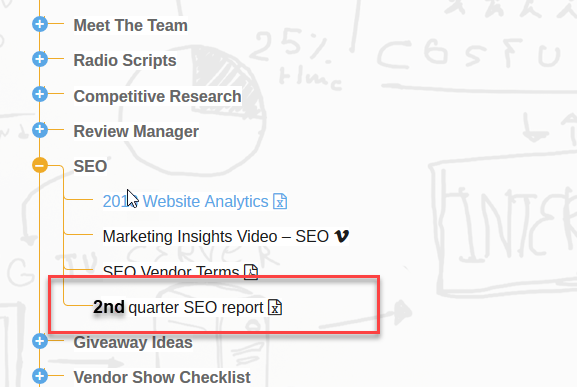 Second Quarter NAF Reports – The goal is to get everyone their second quarter NAF reports in the coming week.  Everyone should be proud of themselves as I can see lots of improvement quarter over quarter.  Keep an eye out for it and as always if you have any questions or need assistance, please let us know.Alzheimer’s Campaign – I was just speaking to our contact at the Alzheimer’s Association and she mentioned a bill stuffer has been working pretty good as a fundraising vehicle.  I realize many of you might not be physically mailing out invoices, so please consider adding a postcard graphic to your email.  Click here to see our postcard graphic that can be converted to a customized image that you can use for your efforts.  Please put a request in through the print store if you are interested. 